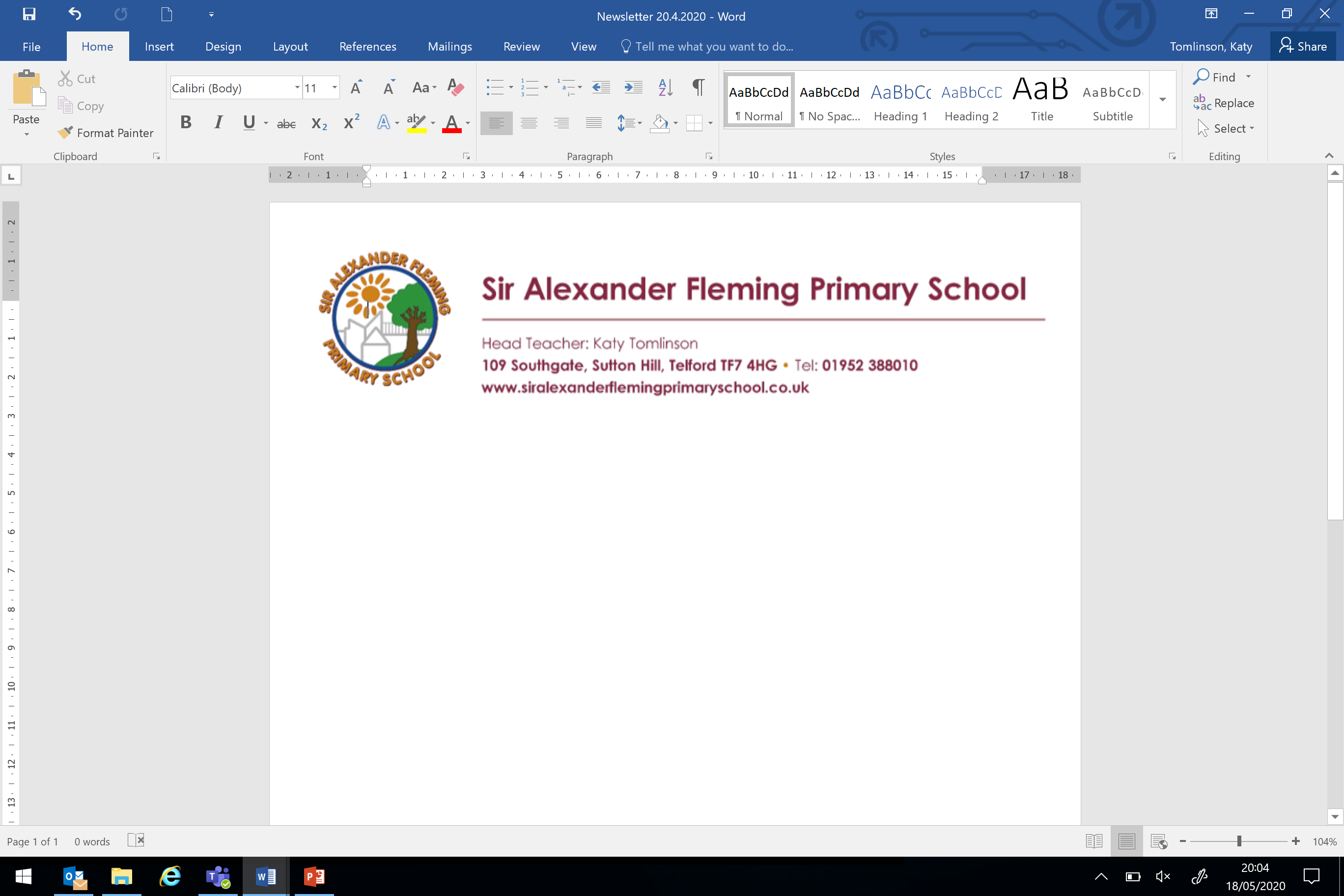 Thursday 24th June 2020Re: Collection of Children’s Books.Dear Parents/Carers,As we approach the end of the academic year, the time has come for you to receive your children’s books from school. The children who have been in school over the last two weeks should have come home with their books already – if they have not, please contact their class teacher.For children who are not currently accessing school, we ask that one parent/carer comes to collect their books from the school hall next Wednesday 1st July using the following timetable:Nursery: 10:30amReception: 11:00amYear 1: 11:30amYear 2: 12:00noonYear 3: 12:30pmYear 4:1:00pmYear 5: 1:30pmYear 6: 2:00pmWe will have a one-way system in place, asking you to enter via the hall directly through the door closest to the front gates, and exit via the doors onto the car park. If you will be attending school for any other reason on this date e.g. FoodShare, we will do our best to access the books that you require, so please ask when you arrive. If you have children in multiple year groups, please collect them all at the same time.Regrettably, we will be unable to store books after the end of the Summer Term, but if you require specific arrangements please contact your child’s class teacher via Seesaw or email and we will do our best to help.Annual reports will be sent out via email address during the final week of school. Please ensure that we have your up-to-date and correct email address.Thank you,Miss KillickDeputy Head Teacher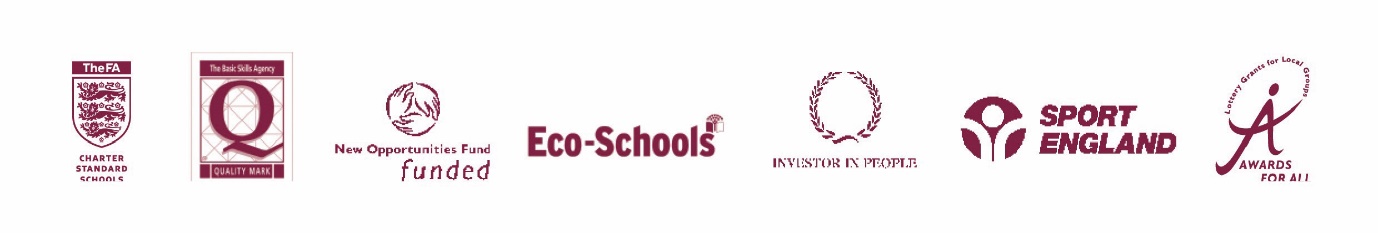 